РЕСПУБЛИКА  ДАГЕСТАНАДМИНИСТРАЦИЯ МУНИЦИПАЛЬНОГО РАЙОНА«МАГАРАМКЕНТСКИЙ  РАЙОН» ПОСТАНОВЛЕНИЕ«   06   »   09          2018                                                                           № 474с. Магарамкент                               Об утверждении муниципальной программы «Формирование законопослушного поведения участников дорожного движения в МР «Магарамкентский район»_______________________________________________________________       	На основании части 4 статьи 6 Федерального закона от 10 декабря 1995 года № 196  «О безопасности дорожного движения», Распоряжения Правительства Российской Федерации от 27 октября 2012 года № 1995-р «О концепции федеральной целевой программы «Повышение безопасности дорожного движения в 2014-2020 годах» и Федерального закона от 06 октября 2003 года № 131-ФЗ «Об общих принципах организации местного самоуправления в Российской Федерации» п о с т а н о в л я ю:        1. Утвердить муниципальную программу «Формирование законопослушного поведения участников дорожного движения в МР « Магарамкентский район» на 2019-2023 годы» (приложение № 1).      2. Утвердить состав рабочей группы по реализации муниципальной программы «Формирование законопослушного поведения участников дорожного движения в МР « Магарамкентский район» на 2019-2023 годы» (приложение № 2).      3. Финансовому управлению администрации МР « Магарамкентский район» (Ферзилаев Э.А.) предусмотреть ассигнования на реализацию муниципальной программы «Формирование законопослушного поведения участников дорожного движения в МР « Магарамкентский район» на 2019-2023 годы».      4. Руководителям отделов, служб администрации  МР « Магарамкентский район» всех субъектов профилактики безопасности дорожного движения разработать планы мероприятий и во взаимодействии с соответствующими службами организовать выполнение основных мероприятий, предусмотренных Программой.      5. Координацию деятельности территориальных органов, федеральных органов исполнительной власти, органов местного самоуправления по реализации программных мероприятий муниципальной программы «Формирование законопослушного поведения участников дорожного движения в муниципальном образовании МР « Магарамкентский район» на 2019-2023годы» возложить на  заместителя главы администрации  МР «Магарамкентский район» ( Гаджиев А.Г. ).7. МКУ «Информационный центр» обеспечить размещение настоящего постановления на официальном сайте администрации МР «Магарамкентский район» в сети Интернет.        6. Контроль за исполнением настоящего постановления возложить на  заместителя главы администрации МР «Магарамкентский район» Гаджиева А.Г.Глава муниципального района                                                     Ф.З. Ахмедов                                                                                                                                      Приложение №2                                                                                                                                      к постановлению администрации                                                                                                                                     МР «Магарамкентский район»                                                                                                                                        от _06__.__09___.2018г.    № 474СОСТАВрабочей группы по реализации муниципальной программы «Формирование законопослушного поведения участников дорожного движенияв МР « Магарамкентский район» на 2019-2023 годы».1. Гаджиев  А.Г.   -    заместитель главы администрации                                    МР « Магарамкентский  район» ,                                       руководитель рабочей  группы;2.Ферзилаев Э.А.   -  начальник  финансового управления администрации МР                                     «Магарамкентский район»,  заместитель руководителя                                     рабочей группы;4. Ахмедов Дж.А.   -  начальник  ОГИБДД Росси по Магарамкентскому                                          району,  заместитель руководителя рабочей группы                                       (по согласованию);5.Сулейманов Д.С.  -  начальник муниципального имущества администрации                                       МР «Магарамкентский район», член рабочей группы;  6. Бейбутов Ф.Б         - директор МКУ «Отдел по делам молодежи и туризму»                                       администрации МР «Магарамкентский район»»,                                      член рабочей группы;7. Абейдуллаев У.М.  - начальник Управления образования  администрации                                          МР «Магарамкентский район», член рабочей группы;8. Нагметуллаев А.Н. - председатель Общественной Палаты  МР «Магарам                                         кентский район», член рабочей группы                                          (по согласованию);9. Агамирзоев М.А.  -  начальник отдела физической культуры и спорта                                        администрации МР «Магарамкентский район»,                                        член рабочей группы;  10.Исмаилов А.         -  главный редактор районной газеты «Самурдин сес»,                                         член рабочей группы;11.Магарамов Э.М.   -  пресс-секретарь Главы администрации  МР «Мага                                          рамкентский район», член рабочей группы.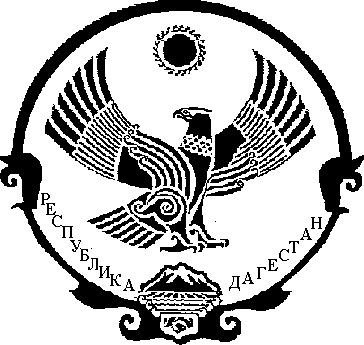 